Liebe Mitglieder und Eltern,aus Kostengründen musste sich der Vorstand auf der letzten Vorstandssitzung gegen ein kostenfreies Training in den Ferien entscheiden. Wir bedauern dies sehr. Da auch in den Ferien eine gewisse Nachfrage am Trainingsbetrieb besteht, haben sich unsere Trainer bereit erklärt,  ab dem 25.07.2014 ein entsprechendes Training zu den üblichen Trainingszeiten gegen einen Kostenbeitrag von 2 Euro pro Kind und Trainingstag anzubieten. Hierzu ist allerdings ausdrücklich das Einverständnis der Eltern erforderlich. Selbstverständlich werden nur Tage berechnet, an denen am Training teilgenommen wurde. Die Beiträge werden nach den Sommerferien per Lastschrift abgebucht. Wenn Sie mit dieser Regelung einverstanden sind, möchten wir Sie bitten, die unten angegebene Einverständniserklärung auszufüllen, zu unterschreiben und ihrem Kind zur ersten Trainingseinheit, an der es teilnehmen möchte, mitzugeben. Rückfragen bitte per Mail an ralf.wank@web.de oder per Post an Ralf Wank, Goldbrink 4, 46282 Dorsten. Telefonisch bin ich erreichbar unter 0176/24155278.Ralf WankJugendwartDorstener BC---------------------------------------------------------------------------------------------------------------------------------------------------EinverständniserklärungName:		___________________________________________________Vorname:		___________________________________________________Hiermit erkläre ich, dass mein Kind in den Ferien am kostenpflichtigen Training ( 2 € pro Kind und Trainingstag ) teinehmen darf.Datum							Unterschrift eines Erziehungsberechtigten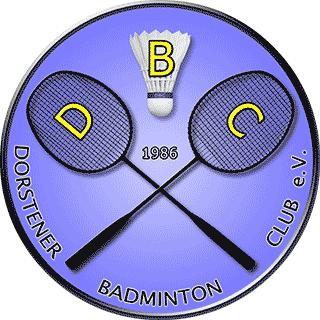 Dorstener BadmintonClub 1986 e. V.Der Vorstandwww.badminton-dorsten.de